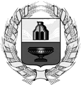 РОССИЙСКАЯ ФЕДЕРАЦИЯ СОБРАНИЕ ДЕПУТАТОВ УрывСКОГО СЕЛЬСОВЕТА  ТЮМЕНЦЕВСКОГО РАЙОНА АЛТАЙСКОГО КРАя    Р  Е  Ш  Е  Н  И  Ес.УрывкиОб утверждении Порядка проведения конкурса по отбору кандидатур на должность главы муниципального образования Урывский сельсовет Тюменцевского района Алтайского краяВ соответствии со статьей 36 Федерального закона от 06.10.2003 N 131-ФЗ "Об общих принципах организации местного самоуправления в Российской Федерации", статьей 1 закона Алтайского края от 27.11.2014 N 92-ЗС "О порядке избрания глав муниципальных образований Алтайского края", на основании Устава муниципального образования            Урывский сельсовет Тюменцевского района Алтайского края                 Собрание депутатов Урывского сельсовета РЕШИЛО: 1. Утвердить Порядок проведения  конкурса по отбору кандидатур на должность главы муниципального образования Урывский сельсовет Тюменцевского района Алтайского края (приложение).2. Опубликовать настоящее решение и разместить на информационном стенде здания администрации Урывского сельсовета.3. Контроль за исполнением решения оставляю за собой. Председатель Собрания депутатов                                   Н.Г.БрагинаКоррупционных факторов не обнаруженоВедущий специалист Л.Н.МелкомуковаПриложение 1 к решению Собрания депутатов Урывского сельсовета от 28.09.2021 г. № 85Порядокпроведения конкурса по отбору кандидатур на должность главы муниципального образования Урывский сельсовет Тюменцевского района Алтайского края1. Общие положения1.1. Порядок проведения конкурса по отбору кандидатур на должность главы муниципального образования Урывский сельсовет Тюменцевского района Алтайского края (далее - Порядок) разработан в соответствии с Федеральным законом от 06.10.2003 № 131-ФЗ "Об общих принципах организации местного самоуправления в Российской Федерации", иными нормативными правовыми актами Российской Федерации и Алтайского края, Уставом муниципального образования Урывский сельсовет Тюменцевского района Алтайского края.1.2. Порядок регулирует процедуру и условия проведения конкурса по отбору кандидатур на должность главы муниципального образования Урывский  сельсовет Тюменцевского района Алтайского края (далее - конкурс), а также порядок формирования и полномочия комиссии по проведению конкурса по отбору кандидатур на должность главы муниципального образования Урывский сельсовет Тюменцевского района Алтайского края (далее - конкурсная комиссия).1.3. Целью проведения конкурса является отбор кандидатов для рекомендации конкурсной комиссией  Собранию депутатов Урывского сельсовета Тюменцевского района Алтайского края (далее –  Собрание депутатов) для избрания главой муниципального образования Урывский сельсовет Тюменцевского района Алтайского края (далее - глава сельсовета) из общего числа кандидатов, представивших документы и допущенных к участию в конкурсе.1.4. Основными принципами конкурса являются создание равных условий для всех граждан, представивших документы для участия в конкурсе; объективность оценки и единство требований ко всем гражданам, принимающим участие в конкурсе.2. Порядок назначения конкурса2.1. Конкурс объявляется решением  Собрания депутатов.В решении указывается дата, время и место проведения конкурса, а также персональный состав половины членов конкурсной комиссии, назначаемых  Собранием депутатов.Дата заседания конкурсной комиссии, на котором принимается решение о рекомендации (отказе в рекомендации) участника конкурса  Собранию депутатов  для избрания на должность главы сельсовета, не может быть ранее даты возникновения вакансии.2.2. Решение о проведении конкурса подлежит опубликованию не позднее чем за 20 дней до дня проведения конкурса. Одновременно с решением о проведении конкурса подлежит опубликованию информационное сообщение о проведении конкурса, в котором указываются условия конкурса, дата, время и место его проведения, контактный телефон и адрес для получения справочной информации о проведении конкурса.3. Формирование и организация деятельностиконкурсной комиссии3.1. Общее число членов конкурсной комиссии устанавливается  Собранием депутатов.Половина ее членов назначаются  Собранием депутатов, а другая половина – главой Тюменцевского района.Членами конкурсной комиссии могут быть назначены граждане Российской Федерации, достигшие 21 года и обладающие избирательным правом.Членами конкурсной комиссии не могут быть:1) граждане Российской Федерации, признанные ограниченно дееспособными решением суда, вступившим в законную силу;2) супруги и близкие родственники кандидатов на должность главы сельсовета;3) лица, которые находятся в непосредственном подчинении у кандидатов на должность главы сельсовета.3.2. Конкурсная комиссия правомочна приступить к осуществлению приема документов от граждан, изъявивших желание участвовать в конкурсе, после назначения не менее половины от установленной численности ее членов. Полномочия по проведению конкурса, установленные пунктом 6.3 настоящего Порядка, осуществляются конкурсной комиссией после назначения всех ее членов.После избрания главы сельсовета  Собранием депутатов полномочия конкурсной комиссии прекращаются.3.3. Конкурсная комиссия осуществляет свои полномочия и принимает решения в коллегиальном порядке. Первое заседание конкурсной комиссии проводится после назначения всех ее членов.3.4. Конкурсная комиссия состоит из председателя, заместителя председателя, секретаря и членов конкурсной комиссии.3.5. Председатель конкурсной комиссии избирается на первом заседании конкурсной комиссии и осуществляет общее руководство работой конкурсной комиссии, проводит заседания конкурсной комиссии, распределяет обязанности между членами конкурсной комиссии.3.6. Заместитель председателя конкурсной комиссии избирается на первом заседании конкурсной комиссии и исполняет обязанности председателя конкурсной комиссии в его отсутствие.3.7. Секретарь конкурсной комиссии избирается на первом заседании конкурсной комиссии и информирует членов конкурсной комиссии о времени и месте заседаний конкурсной комиссии, оформляет протоколы заседаний конкурсной комиссии, решает другие организационные вопросы.3.8. Заседание конкурсной комиссии считается правомочным, если на нем присутствует не менее двух третей от установленной численности ее членов.3.9. Решения конкурсной комиссии принимаются открытым голосованием простым большинством голосов от числа присутствующих на заседании конкурсной комиссии ее членов. При равенстве голосов решающим является голос председателя конкурсной комиссии.3.10. Результаты голосования и решения конкурсной комиссии оформляются протоколами, подписываемыми председателем и секретарем конкурсной комиссии.3.11. Организационное, правовое, информационное, материально-техническое обеспечение деятельности конкурсной комиссии осуществляет администрация сельсовета.4. Требования к кандидатам на должностьглавы сельсовета4.1. Право на участие в конкурсе имеют граждане Российской Федерации, а также граждане иностранных государств - участников международных договоров Российской Федерации, в соответствии с которыми постоянно проживающие на территории района иностранные граждане имеют право быть избранными в органы местного самоуправления (далее - граждане), не моложе 21 года, обладающие избирательным правом.4.2. Гражданин не может быть избран главой сельсовета в случае осуждения к лишению свободы за совершение тяжких и (или) особо тяжких преступлений, осуждения за совершение преступлений экстремистской направленности, предусмотренных Уголовным кодексом Российской Федерации, и наличия на день проведения конкурса неснятой и непогашенной судимости за указанные преступления, а также при наличии в отношении него вступившего в силу решения суда о лишении права занимать муниципальные должности в течение определенного срока, если избрание на должность главы сельсовета состоится до истечения указанного срока.5. Представление документов в конкурсную комиссию5.1. Для участия в конкурсе гражданин представляет в конкурсную комиссию:1) личное заявление с просьбой об участии в конкурсе (приложение к Порядку) и его копию;2) собственноручно заполненную и подписанную анкету по форме, установленной распоряжением Правительства РФ от 26.05.2005 № 667-р "Об утверждении формы анкеты, представляемой гражданином Российской Федерации, поступающим на государственную гражданскую службу Российской Федерации или на муниципальную службу в Российской Федерации";3) копию паспорта (страницы, удостоверяющие личность гражданина, регистрацию по месту жительства, воинскую обязанность, семейное положение, дети);4) копию трудовой книжки;5) копию документа об образовании и (или) о квалификации;6) копию страхового свидетельства обязательного пенсионного страхования;7) копию свидетельства о постановке физического лица на учет в налоговом органе по месту жительства на территории Российской Федерации;8) копию документов воинского учета - для военнообязанных лиц и лиц, подлежащих призыву на военную службу.5.2. Подлинники указанных в подпунктах 3 - 8 пункта 5.1 настоящего Порядка документов предъявляются в конкурсную комиссию при подаче документов для участия в конкурсе. Копии документов после проверки их соответствия подлинникам заверяются членом конкурсной комиссии, принявшим документы.5.3. Указанные в пункте 5.1 настоящего Порядка документы должны быть представлены в конкурсную комиссию не позднее чем в течение 30 дней после дня опубликования информационного сообщения о проведении конкурса.5.4. Поступившие от граждан документы регистрируются в журнале регистрации. Копия заявления с отметкой о получении документов передается гражданину.5.5. Подавая заявление, гражданин подтверждает свое согласие на обработку персональных данных и проведение проверочных мероприятий.6. Условия и порядок проведения конкурса6.1. Конкурс проводится при условии поступления в конкурсную комиссию к установленному сроку соответствующих документов не менее чем от двух граждан.6.2. В случае, если к установленному сроку менее двух граждан заявили о желании участвовать в конкурсе, конкурсная комиссия принимает решение ходатайствовать перед  Собранием депутатов о продлении срока приема документов. Указанное решение в течение одного дня направляется в Собрание депутатов, а также гражданину (при наличии такового), изъявившему желание участвовать в конкурсе.6.3. Конкурс проводится конкурсной комиссией в два этапа.6.3.1. Первый этап конкурса включает в себя:1) проверку соответствия гражданина требованиям, установленным к кандидатам на должность главы сельсовета;2) организацию проверки достоверности представленных документов и содержащихся в них сведений в порядке, установленном постановлением Администрации Алтайского края от 28.04.2012 № 218 "О некоторых вопросах организации и прохождения муниципальной службы в Алтайском крае";3) принятие решения о допуске гражданина к участию в конкурсе либо об отказе ему в участии в конкурсе по результатам рассмотрения и проверки представленных документов, достоверности содержащихся в них сведений.Основаниями для отказа в допуске к участию в конкурсе являются:несоответствие требованиям, указанным в пункте 4.1 настоящего Порядка;наличие ограничений, предусмотренных пунктом 4.2 настоящего Порядка;несвоевременное представление документов, представление их не в полном объеме или оформленных ненадлежащим образом;выявление недостоверных или неполных сведений в документах, представленных для участия в конкурсе в соответствии с пунктом 5.1 настоящего Порядка.В случае принятия решения об отказе гражданину в участии в конкурсе конкурсная комиссия в течение 5 дней со дня принятия указанного решения информирует гражданина об отказе в письменной форме с указанием причин.В случае, если менее двух граждан допущено к участию в конкурсе, конкурсная комиссия принимает решение ходатайствовать перед  Собранием депутатов о назначении дополнительного срока приема документов и переносе даты проведения конкурса. Указанное решение в течение одного дня направляется в Собрание депутатов, а также гражданину (при наличии такового), допущенному к участию в конкурсе.6.3.2. Второй этап конкурса проводится в форме заседания конкурсной комиссии при условии допуска к участию в конкурсе не менее чем двух граждан и включает в себя:1) дополнительное извещение каждого участника конкурса о допуске к участию в конкурсе, дате, времени и месте проведения заседания конкурсной комиссии. Данное извещение направляется участнику конкурса заказным письмом с уведомлением о вручении или вручается под роспись.Участник конкурса обязан известить конкурсную комиссию о своей неявке на заседание (с указанием причин) не менее чем за два дня до заседания. На заседании конкурсной комиссии по такому участнику конкурса принимается решение о переносе срока рассмотрения (не более чем на 5 дней). При неявке участника конкурса на заседание комиссии без уважительных причин решением конкурсной комиссии он исключается из числа участников;2) сообщение на заседании конкурсной комиссии ее председателя (иного члена конкурсной комиссии по поручению председателя конкурсной комиссии) по каждому участнику конкурса:о представленных в конкурсную комиссию документах;о результатах проверки достоверности сведений, содержащихся в указанных документах;о соответствии участника конкурса требованиям, предъявляемым к кандидатам на должность главы сельсовета;об отсутствии ограничений, предусмотренных пунктом 4.2настоящего Порядка;3) собеседование с каждым участником конкурса. Собеседование проводится поочередно (в порядке регистрации заявлений кандидатов) с каждым из участников конкурса. Участнику конкурса предоставляется время (до 15 минут) для выступления (краткого изложения его видения работы главы сельсовета, задач, целей и иных аспектов деятельности главы сельсовета и администрации сельсовета, на которые участник конкурса считает необходимым обратить внимание членов конкурсной комиссии). После выступления члены конкурсной комиссии задают вопросы участнику конкурса на должность главы сельсовета по содержанию выступления участника конкурса;4) принятие решения о рекомендации (отказе в рекомендации) участника конкурса  Собранию депутатов для избрания на должность главы сельсовета. Решение о рекомендации (отказе в рекомендации) принимается по результатам рассмотрения документов, собеседования, обсуждения по каждому участнику конкурса в его отсутствие.В случае отказа участнику конкурса в рекомендации для избрания на должность главы сельсовета решение конкурсной комиссии должно содержать мотивированное обоснование такого отказа.Члены конкурсной комиссии, несогласные с решением, принятым конкурсной комиссией, вправе в письменной форме высказать особое мнение, которое прилагается к протоколу и доводится председателем комиссии до сведения  Собрания депутатов.При наличии не менее двух участников конкурса, рекомендованных для избрания на должность главы сельсовета, решение конкурсной комиссии с указанием фамилий рекомендованных кандидатур в течение одного дня направляется в Собрание депутатов с приложением документов, представленных участниками конкурса.6.4. В случае, если по итогам голосования менее двух участников конкурса рекомендованы для избрания на должность главы сельсовета, конкурсная комиссия принимает решение ходатайствовать перед  Собранием депутатов о назначении дополнительного срока приема документов и переносе даты проведения конкурса.6.5. Каждому участнику конкурса письменно сообщается о результатах конкурса в течение трех рабочих дней со дня его проведения.Участник конкурса, не рекомендованный для избрания на должность главы сельсовета, вправе обжаловать это решение в судебном порядке.6.6. Собрание депутатов рассматривает вопрос об избрании кандидата на должность главы сельсовета в порядке, установленном Регламентом  Собрания депутатов.7. Заключительные положения7.1. После избрания главы сельсовета все документы конкурсной комиссии передаются на хранение в администрацию сельсовета.В течение трех лет со дня завершения конкурса документы участников конкурса могут быть возвращены им по письменному заявлению.По истечении трехлетнего срока документы подлежат уничтожению.7.2. Расходы по участию в конкурсе (проезд к месту проведения конкурса и обратно, наем жилого помещения, проживание, пользование услугами и средствами связи всех видов и т.п.) участники конкурса производят за счет собственных средств.7.3. Споры, связанные с проведением конкурса, рассматриваются конкурсной комиссией и в судебном порядке.Приложение 2                                                                                             к Порядку проведения конкурса по                                                                                                                                                                                           отбору кандидатур на должность главы муниципального образования Урывский сельсовет Тюменцевского района Алтайского краяВ конкурсную комиссиюот ____________________________________________________________,Ф.И.О.проживающего по адресу: _________________________________________почтовый адрестел.: __________ факс: ____________e-mail: __________________________ЗаявлениеВ    соответствии    с   действующим   законодательством   и   решением Собрания  депутатов Урывского сельсовета Тюменцевского района Алтайского  края  от "___"___________  20__  г. N _____ прошу допустить меня к участию в конкурсе на замещение должности главы муниципального образования Урывский сельсовет Тюменцевского района Алтайского края.Подтверждаю, что сведения, содержащиеся в представленных документах достоверны и не являются   подложными. Даю   согласие в   соответствии состатьей 9 Федерального  закона  от  27.07.2006 N 152-ФЗ    "О персональныхданных" на  обработку   и    использование   моих   персональных    данных,содержащихся  в настоящем   заявлении  и  приложенных к нему документах, сцелью обеспечения моего  участия в  конкурсе  на замещение  должности главы сельсовета.К настоящему заявлению прилагаются:1)   собственноручно   заполненная   и подписанная анкета по форме, установленной распоряжением Правительства РФ от 26.05.2005 N 667-р "Обутверждении  формы анкеты, представляемой гражданином Российской Федерации,поступающим  на государственную гражданскую службу Российской Федерации илина муниципальную службу в Российской Федерации" на ___ л. в 1 экз.;2)   копия паспорта (страницы, удостоверяющие личность гражданина,регистрацию по месту жительства, воинскую обязанность, семейное положение,дети, на ___ л. в 1 экз.;3) копия трудовой книжки на ___ л. в 1 экз.;4)  копия документа об образовании и (или) о квалификации на ___ л. в 1 экз.;5) копия страхового свидетельства обязательного пенсионного страхованияна ___ л. в 1 экз.;6)  копия свидетельства о постановке физического лица на учет вналоговом органе по месту жительства на территории Российской Федерациина ___ л. в 1 экз.;7)  копия документов воинского учета - для военнообязанных лиц и лиц,подлежащих призыву на военную службу, на ___ л. в 1 экз.;        ____________________   __________________________(подпись)                              (расшифровка подписи)"___" __________ 20___ г. 28.09.2021 г85